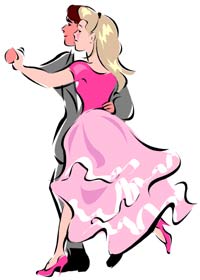 	Zápis do tanečních kurzů  na rok 202016.6.2020 od 17–19 hodna OU Radovesnice II(taneční 1 200,-Kč, garde  300,-Kč)Informace: p. Machková  736 771 115